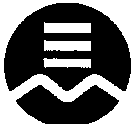 Commission scolaire English-MontréalEnglish Montreal School BoardEDUCATIONAL AND TECHNOLOGY SERVICESMEMORANDAMPrincipals of Secondary Schools                                                                                        					       May, 2019SECONDARY V VISUAL ARTS PROGRAM      SUMMER SCHOOLJuly 5th, 12th and 19th, 2019The Education and Technology Services Department is offering a Secondary V Summer School project and mini course for Secondary V students, who have not met the Secondary IV Arts Education certification requirements.  Students must have completed their Secondary V school year to be eligible for registration in this summer school course.Administrators are asked to complete a letter of recommendation (see attached) for students fitting this description. Registration to take place at Laurier MacDonald on June 26 between 9:00 and 3:00.Location ofPick-up and Drop-off:Laurier MacDonald High School7355 Viau St-Leonard, QuébecH1S 3C2Dates  and Times:	Class One – Group Meeting: July 5th from 8:30 am to 10:30 or 10:30-12:30 pm 	 This class will be the introduction to the project and will give students a head-start on beginning the work. 	Independent work: July 5th- July 12th	Students are expected to work on the project independently during this time.	Class Two - Individual Meeting: July 12th from 8:30 am to 10:30 or 10:30-12:30 pm.                                                                                      Each student will receive a scheduled time to meet with the teacher to review the progress of their work.	Independent work: July 12th – July 19th	Students are expected to complete the project independently during this time.	Class Three – Individual Meeting: July 19th from 8:30 am to 10:30 or 10:30-12:30 pm Project must be returned on July 19th.  (Early drop-off is accepted however no late projects will be accepted)Cost: 	$100 exact cash, debit card, certified cheque or money order payable to the EMSB (No personal cheques or company cheques – no credit cards)	(Note- non EMSB students - $150 with certificate of eligibility)•	Principals are requested to distribute this information to all those concerned.•	Fees do not include the cost of Art materials.•	The final mark in August will be based on the evaluation of the project that is determined by the rubrics included in the project's package. No class mark will be submitted. Alessandra FurfaroDirectorETS DepartmentCommission scolaire English-Montréal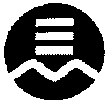 English Montreal School BoardSECONDARY V VISUAL ARTS PROGRAM JULY 2019 SUMMER SCHOOLLaurier MacDonald High SchoolProject due date: July 19th, 2019Cost:  $100.00 exact cash, debit card, certified cheque or money order payable to the EMSB          (No personal cheques or company cheques – no credit cards) (Note: non EMSB students - $150.00 with certificate of eligibility)REGISTRATION FORM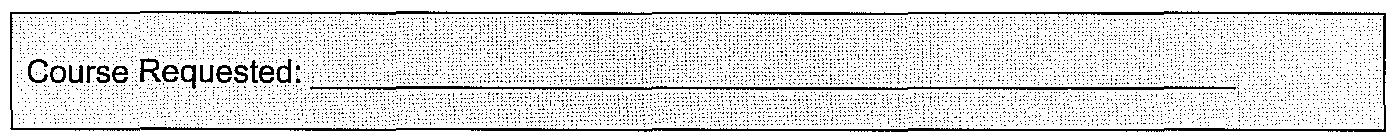 Student Name:                                                                                                                                       _Payment:                                          $    Cash 0  Certified Cheque  0  Money Order  0 Debit  0Registered by:  ______________________________________________________________________________ Date:                                                                                                                                                                          _Commission scolaire English-Montréal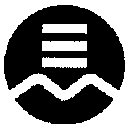 English Montreal School BoardLETTER OF RECOMMENDATIONSECONDARY V VISUAL ARTS PROGRAMSTUDENT'S NAME:  _______________HIGH SCHOOL:	 	 DATE:ADMINISTRATOR’SSIGNATURE:                                                                                                                                                    Reason for Referral __________________________________________________________________The student whose name is indicated above has been recommended to take a Secondary V Visual Arts program offered by the English Montreal School Board. Please consider this letter of recommendation as proof that the student was enrolled in Secondary V for the school year ending in June 2019 and therefore is eligible.Should  any  further  information  and/or  clarification  be  required,  please  contact  the  high  school administrator listed above.Thank you for your continued collaboration.